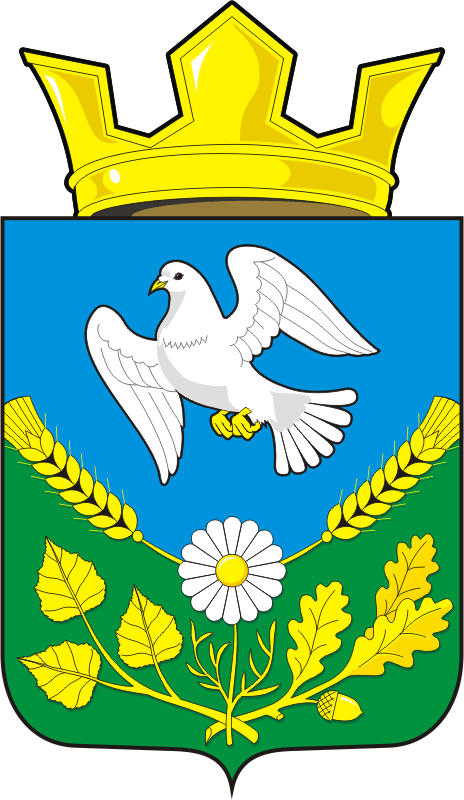 АДМИНИСТРАЦИЯ НАДЕЖДИНСКОГО СЕЛЬСОВЕТА САРАКТАШСКОГО РАЙОНА ОРЕНБУРГСКОЙ ОБЛАСТИП О С Т А Н О В Л Е Н И Е____________________________________________________________________от 25.12.	                          с. Надеждинка                             №  68-пО плане работы  администрациисельсовета на первый квартал .       1.Утвердить план работы администрации Надеждинского сельсовета на первый квартал 2019 год /прилагается/     2.Постановление вступает в силу после его подписания.3. Контроль за исполнением настоящего  постановления оставляю за собой.Глава Надеждинского сельсовета                                                 О.А.ТимкоРазослано: администрации р-на, администрации сельсовета, прокурору р-на.                                                                                                        Приложение                                                                  к постановлению                                                                                   администрации сельсовета                                                                                  № 68-п от  25.12.2018 годПЛАНработы администрации  Надеждинского сельсоветана первый  квартал .№п/пНаименование мероприятийСрок выполненияОтветственные1                            2         3             4Провести аппаратное совещание у главы администрации: Провести аппаратное совещание у главы администрации: Провести аппаратное совещание у главы администрации: Провести аппаратное совещание у главы администрации: 1-О проведении приписной комиссии юношей .р.-О планах работы общественных комиссииянварьЯковлева Ю.Л./специалист  по в/учету/Руководителиобщественныхкомиссий.Тимко О.А./глава администрации/ 2-О результатах сплошной проверки записей в похозяйственных книгах на 01.01.2019 г .- О проведении Дня защитника отечества.февраль Тимко О.А./глава администрации/3-Об итогах проверки многодетных семей и семей социального риска- О проведении Международного женского Дня   8 мартамарт Андрейчева Н.И. /заведующая Надеждинским ФАП/Никитина И.С.-/директор Надеждинского ДК/Мисько И.А.-/директор Яковлевского клуба/Рассмотреть  вопросы у главы  администрации:Рассмотреть  вопросы у главы  администрации:Рассмотреть  вопросы у главы  администрации:Рассмотреть  вопросы у главы  администрации:4-О проведении сплошной проверки и внесении записей в похозяйственные книги;-О графике отпусков работников МО на 2019г-О проведении Дня защитника отечества-О проведении Дней культуры  на фермахянварьфевральмартЯковлева Ю.Л./специалист сельсовета /Яковлева Ю.Л., специалист сельсоветаНикитина И.С.-/директор Надеждинского ДК/Мисько И.А.-/ директор Яковлевского клуба/ Никитина И.С./директор Надеждинского ДК/Третьякова В.Н. – /зав. филиалом библиотеки/                                  3. Провести заседание комиссии                                  3. Провести заседание комиссии                                  3. Провести заседание комиссии                                  3. Провести заседание комиссии5-Совет женщин;-Совет ветеранов;-Инспекции по делам несовершеннолетних;-Совет по профилактике правонарушений и преступлений при ОПОП;- Совет Молодежи.1раз в 2 м-ца1раз в 2 м-ца1раз в 2 м-ца1раз в 2 м-ца1раз в 2 м-цаАндрейчева Н.И./председатель комиссии/Лигостаева Н.А./председатель комиссии/Никитина И.С./председатель комиссии/Тимко О.А./председатель комиссии, глава сельсовета/.Карпикова В.В./председатель комиссии/                                       4. Осуществить мероприятия:                                       4. Осуществить мероприятия:                                       4. Осуществить мероприятия:                                       4. Осуществить мероприятия:6-Проведение Новогодних и Рождественских праздников;-Рейды на дискотеку.январьТимко О.А./глава сельсовета/7- Проводы Зимы;- День встречи выпускников;- День влюблённых;- Обильный край благословенный;- День защитника Отечества.февральНикитина И.С./директор СДК/,Мисько И.А. директор Яковлевского клуба, Чуркина Н.Н. – директор МОБУ Надеждинская СОШ8- Международный женский день.мартНикитина И.С./директор СДК/,Мисько И.А. директор Яковлевского клуба.9Прием граждан в с.Яковлевка1 раз в м-цТимко О.А./глава сельсовета/                     5.Контроль за выполнение распоряжений главы                                         сельсовета                    5.Контроль за выполнение распоряжений главы                                         сельсовета                    5.Контроль за выполнение распоряжений главы                                         сельсовета                    5.Контроль за выполнение распоряжений главы                                         сельсовета10-О выполнении решения Совета  «Об утверждении плана мероприятий по улучшению экологической обстановки на территории МО Надеждинский сельсовет на 2019 год»Яковлева Ю.Л. /специалист сельсовета/